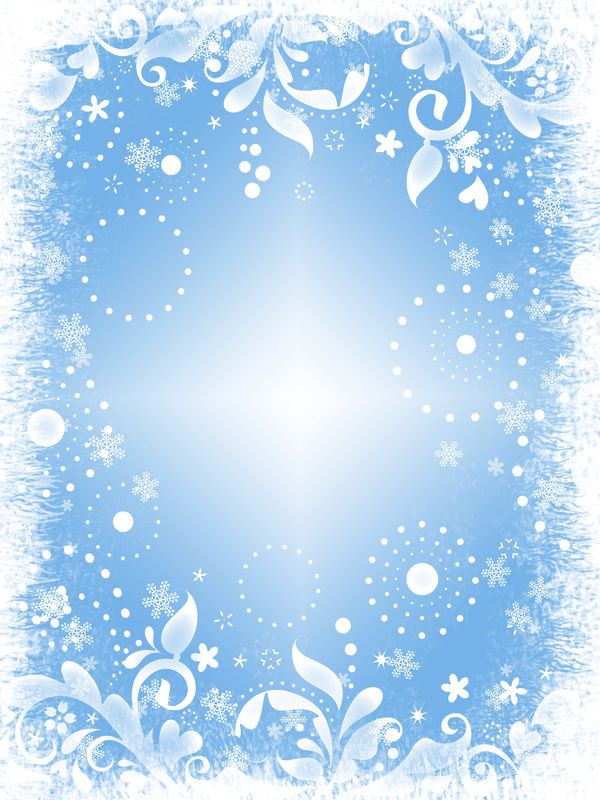 УТВЕРЖДЕНОПриказом директора гимназииoт __________ № _____ПЛАН РАБОТЫШЕСТОГО ГИМНАЗИЧЕСКОГО ДНЯ06.02.2021Заместитель директора по воспитательной работе		И.В.МоцарВРЕМЯМЕРОПРИЯТИЕМЕРОПРИЯТИЕМЕСТО ПРОВЕДЕНИЯМЕСТО ПРОВЕДЕНИЯОТВЕТСТВЕННЫЙОТВЕТСТВЕННЫЙРАСПИСАНИЕ РАБОТЫ ОБЪЕДИНЕНИЙ ПО ИНТЕРЕСАМ, ФАКУЛЬТАТИВНЫХ ЗАНЯТИЙРАСПИСАНИЕ РАБОТЫ ОБЪЕДИНЕНИЙ ПО ИНТЕРЕСАМ, ФАКУЛЬТАТИВНЫХ ЗАНЯТИЙРАСПИСАНИЕ РАБОТЫ ОБЪЕДИНЕНИЙ ПО ИНТЕРЕСАМ, ФАКУЛЬТАТИВНЫХ ЗАНЯТИЙРАСПИСАНИЕ РАБОТЫ ОБЪЕДИНЕНИЙ ПО ИНТЕРЕСАМ, ФАКУЛЬТАТИВНЫХ ЗАНЯТИЙРАСПИСАНИЕ РАБОТЫ ОБЪЕДИНЕНИЙ ПО ИНТЕРЕСАМ, ФАКУЛЬТАТИВНЫХ ЗАНЯТИЙРАСПИСАНИЕ РАБОТЫ ОБЪЕДИНЕНИЙ ПО ИНТЕРЕСАМ, ФАКУЛЬТАТИВНЫХ ЗАНЯТИЙРАСПИСАНИЕ РАБОТЫ ОБЪЕДИНЕНИЙ ПО ИНТЕРЕСАМ, ФАКУЛЬТАТИВНЫХ ЗАНЯТИЙ9.50–10.3510.45-11.30Обобщающий курс физикиОбобщающий курс физикиКаб. 2-2Каб. 2-2Росолько П.В.Росолько П.В.8.55–9.40Готовимся к изучению химии на повышенном уровнеГотовимся к изучению химии на повышенном уровнеКаб. 3-1Каб. 3-1Архиповец Е.Д.Архиповец Е.Д.9.50–10.35Современная органическая химия в задачах олимпиадСовременная органическая химия в задачах олимпиадКаб. 3-1Каб. 3-1Архиповец Е.Д.Архиповец Е.Д.10.45–11.30Химия ЗемлиХимия ЗемлиКаб. 3-1Каб. 3-1Архиповец Е.Д.Архиповец Е.Д.8.55–9.409.50–10.35Обобщающий курс по русскому языкуОбобщающий курс по русскому языкуКаб. 3-22Каб. 3-22Варламова Н.А.Варламова Н.А.8.55–9.40Новейшее время: проблемы и перспективы (1945 г. – начало XXI в.)Новейшее время: проблемы и перспективы (1945 г. – начало XXI в.)Каб. 3-14Каб. 3-14Шаповалова Л.А.Шаповалова Л.А.9.50–10.35Теория и практика тестирования по историиТеория и практика тестирования по историиКаб. 3-14Каб. 3-14Шаповалова Л.А.Шаповалова Л.А.8.00-8.458.55-9.40«Юный математик»«Юный математик»3-63-6Лаврентьевна С.В.Лаврентьевна С.В.10.00-10.4510.55-11.40«Юные инспектора движения»«Юные инспектора движения»3-173-17Диденченко М.В.Диденченко М.В.11.00-11.4511.55-12.40«ЭкоЭкспресс»«ЭкоЭкспресс»3-103-10Чибисова О.Е.Чибисова О.Е.16.30-17.1517.25-18.1018.20-19.05БаскетболБаскетболСпортивный залСпортивный залГуцев В. В.Гуцев В. В.РАБОТА УЧИТЕЛЕЙ ФИЗИЧЕСКОЙ КУЛЬТУРЫ И ЗДОРОВЬЯРАБОТА УЧИТЕЛЕЙ ФИЗИЧЕСКОЙ КУЛЬТУРЫ И ЗДОРОВЬЯРАБОТА УЧИТЕЛЕЙ ФИЗИЧЕСКОЙ КУЛЬТУРЫ И ЗДОРОВЬЯРАБОТА УЧИТЕЛЕЙ ФИЗИЧЕСКОЙ КУЛЬТУРЫ И ЗДОРОВЬЯРАБОТА УЧИТЕЛЕЙ ФИЗИЧЕСКОЙ КУЛЬТУРЫ И ЗДОРОВЬЯРАБОТА УЧИТЕЛЕЙ ФИЗИЧЕСКОЙ КУЛЬТУРЫ И ЗДОРОВЬЯРАБОТА УЧИТЕЛЕЙ ФИЗИЧЕСКОЙ КУЛЬТУРЫ И ЗДОРОВЬЯ10.00-11.00«Лыжный забег»«Лыжный забег»спортивная площадка ГИГ5 классы5 классыМайоров В.В.,Лаптейкина Н.К.,11.00-12.00«Лыжный забег»«Лыжный забег»спортивная площадка ГИГ6 классы6 классыМайоров В.В.,Лаптейкина Н.К.,ВНУТРИГИМНАЗИЧЕСКИЕ МЕРОПРИЯТИЯВНУТРИГИМНАЗИЧЕСКИЕ МЕРОПРИЯТИЯВНУТРИГИМНАЗИЧЕСКИЕ МЕРОПРИЯТИЯВНУТРИГИМНАЗИЧЕСКИЕ МЕРОПРИЯТИЯВНУТРИГИМНАЗИЧЕСКИЕ МЕРОПРИЯТИЯВНУТРИГИМНАЗИЧЕСКИЕ МЕРОПРИЯТИЯВНУТРИГИМНАЗИЧЕСКИЕ МЕРОПРИЯТИЯ12.00-13.00«Снежные фигуры»«Снежные фигуры»спортивная площадка ГИГ2 «Б» 2 «Г»2 «Б» 2 «Г»Бондаренко Л.Н. Половченя С.В.Любичева Е.М.Атрощенко Н.С.13.00-14.00Тренинг «Жизнь прекрасна, не трать её напрасно»Тренинг «Жизнь прекрасна, не трать её напрасно»Каб. 3-209 «В»9 «В»Курилина В.Д. 14.00-15.00«Лыжный забег»«Лыжный забег»спортивная площадка ГИГ8 «В»8 «В»Бортневская О.П.15.00-16.00«Лыжный забег»«Лыжный забег»спортивная площадка ГИГ8 «Б»8 «Б»Росолько П.В.16.00-17.00«Лыжный забег»«Лыжный забег»спортивная площадка ГИГ8 «А»8 «А»Лапицкая Т.В.10.00Интеллектуальный марафон «Мозаика»ГеографияКаб. 3-977Климович М.А.10.00Интеллектуальный марафон «Мозаика»ФизикаКаб. 2-277Росолько П.В.11.00Интеллектуальный марафон «Мозаика»ИсторияАктовый зал77Шаповалова Л.А.12.00Интеллектуальный марафон «Мозаика»МатематикаКаб. 3-577Быковская Т.В. 12.00Интеллектуальный марафон «Мозаика»БиологияКаб. 3-177Барановская Т.Д.РАБОТА СППСРАБОТА СППСРАБОТА СППСРАБОТА СППСРАБОТА СППСРАБОТА СППСРАБОТА СППС13.00-14.00Занятие с элементами тренинга «Самооценка и её роль в нашей жизни»Занятие с элементами тренинга «Самооценка и её роль в нашей жизни»Каб. 3-179 «Б»9 «Б»Диденченко М.В.